Publicado en internacional el 03/08/2021 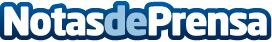 Más de 40.000 técnicos enriquecen su formación con Espacio BIMLa consultora internacional especializada en BIM, VR, AR y MR es cada vez más demandada por numerosos profesionales del sector AECO que quieren mejorar en la adquisición de recursos y herramientas para dar respuesta a las últimas demandas en los procesos de proyectos generados con metodología BIMDatos de contacto:Paula Etxeberria Cayuela+34649718824Nota de prensa publicada en: https://www.notasdeprensa.es/mas-de-40-000-tecnicos-enriquecen-su-formacion Categorias: Internacional Software Construcción y Materiales http://www.notasdeprensa.es